Technological University Dublin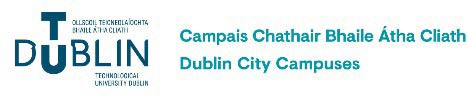 Internal Repeat Authorisation FormPlease complete this form in full and submit it to TU Dublin’s Registration Service.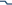 A copy of examination results must be submitted with this form.TU Dublin’s Registration Service will issue an ‘Invitation to Register’ to your TU Dublin student email account. Following receipt of this email, students are required to register and pay online for the academic year immediately.Students repeating first year will receive their ‘Invitation to Register’ by post.For information on fees for repeat students please visit www.dit.ie/studentservices/feesandgrants/STUDENT NUMBER (FILL IN THE BOXES  CLEARLY).FIRST NAME AND SURNAME IN BLOCK CAPITALS.REQUIRED MODULE INFORMATIONThe above student has been approved to repeat exams and attend internally (i.e. attendance at class) as per the details provided above.OFFICE USE ONLY3. CURRENT ACADEMIC INFORMATION.Academic Session: 20 		/ 	Programme Code: DT  	Year/ Stage:  	Module TitleCRNECTSCreditsModule TitleModule TitleModule TitleCRNECTSCredits172839410511612Or Repeating the Full Year (tick box if appropriate)Or Repeating the Full Year (tick box if appropriate)Or Repeating the Full Year (tick box if appropriate)Or Repeating the Full Year (tick box if appropriate)Or Repeating the Full Year (tick box if appropriate)Or Repeating the Full Year (tick box if appropriate)Student SignatureDate  Head of School / Department Signature:	Date:    	Received by (Student Service Centre):Date:Received by (Registration Service):Date:Invitation to Register IssuedPin Re-enabled